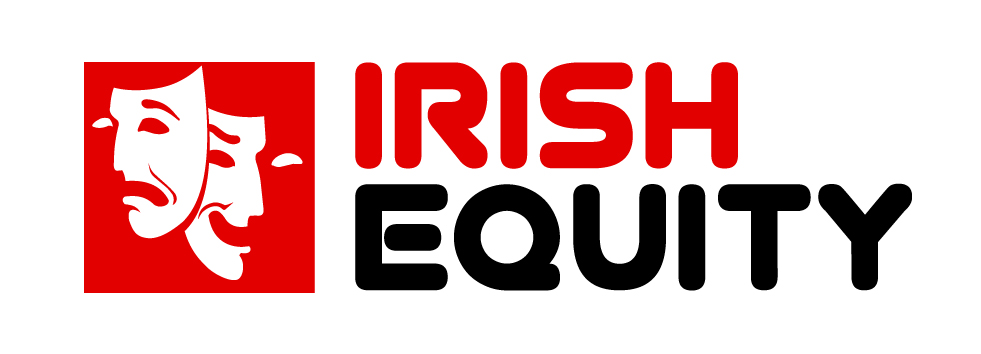 NOMINATION FORMNote: This form must be received at this office no later than Monday, 7th AprilDate:	_____________________________________________________________We the undersigned, being in full benefit, do here nominateName of Candidate:__________________________________________________As President, Vice-President, Trustee, Committee Member (delete those not applicable) of Irish Equity, Liberty Hall, Dublin 1.Being in full benefit, I wish my name to go forward for election as:___________________________________________________________________Signature of Candidate: ______________________________________________Proposed by: __________________________________	_____________________________(Signature)						(print name in BLOCK CAPITALS)Seconded by:__________________________________	_____________________________(Signature)						(print name in BLOCK CAPITALS)Date:  _____________________________Nominations must be accompanied by a photograph and brief biographyANNUAL GENERAL MEETING - SUNDAY, 13th APRIL, 2014FOR CANDIDATE